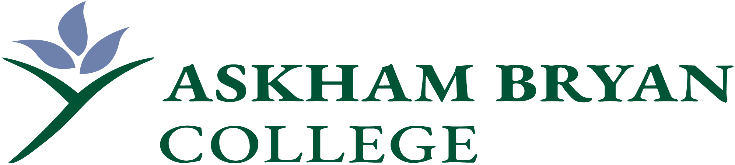 PART 1 – TO BE COMPLETED BY THE ORGANISATION MAKING THE REQUEST FOR DATA SHARINGPlease submit your completed form to DataProtection@askham-bryan.ac.uk Name of organisationName and position of person requesting dataName of Data Protection Officer (if different) including contact emailIf requester is not the Data Protection Officer (DPO) or equivalent, have they been consulted and their views considered? Yes/No (please select from the dropdown below)Date of Request:  Description of data requested, eg destinations dataLegal basis for the sharingAre there any specific arrangements for retention/deletion of data?Are there any circumstances in the proposed sharing that might result in a risk to individuals?PART 2 – FOR COLLEGE USE ONLYAre additional conditions met for special category data or criminal offence data sharing (where applicable)?Which legal power for sharing applies (if relevant)?Have you considered a DPIA?DPIA undertaken and outcome (if applicable)Reason(s) for sharing or not sharingDecision taken by (name and position)REMINDER: don’t forget to enter details of the data sharing request on the Data Sharing Register. Update the Data Sharing Register once the Data Sharing Agreement has been signedWhy is sharing ‘necessary’?Does processing involve any special category data (or sensitive processing under Part 3 DPA 2018)? Yes/No (please select from the dropdown below)Data controller relationship: ☐ Joint    ☐ SeparateSigned:Dated: